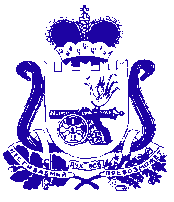 АДМИНИСТРАЦИЯ МУНИЦИПАЛЬНОГО ОБРАЗОВАНИЯ «КРАСНИНСКИЙ РАЙОН»  СМОЛЕНСКОЙ ОБЛАСТИП О С Т А Н О В Л Е Н И Еот 26.10.2023  № 431О создании межведомственной комиссиипо проверке антитеррористическойзащищенности и категорированиюобъектов системы образования вмуниципальном образовании«Краснинский район»Смоленской области   На основании Федерального закона от 06.10.2003 №131-ФЗ «Об общих принципах организации местного самоуправления в Российской Федерации», в связи с изменениями Постановления Правительства Российской Федерации от 02.08.2019 №1006 «Об утверждении требований к антитеррористической защищенности объектов (территорий) Министерства образования и науки Российской Федерации и объектов (территорий), относящихся к сфере деятельности Министерства просвещения Российской Федерации, и формы паспорта безопасности этих объектов  (территорий)», вступивших в силу 05.03.2022 года, Администрация муниципального образования «Краснинский район» Смоленской области 	        постановляет:        1. Создать межведомственную комиссию для проведения проверки антитеррористической защищенности и категорирования объектов системы образования в муниципальном образовании «Краснинский район» Смоленской области и утвердить ее состав согласно приложению. 						               2. Постановление Администрации муниципального образования «Краснинский район» Смоленской области от 16.09.2019 года № 305 «О создании межведомственной комиссии по проверке антитеррористической защищенности и категорированию объектов системы образования в муниципальном образовании «Краснинский район» Смоленской области»  считать утратившим силу. 						       3. Настоящее постановление вступает в силу с момента подписания.       4. Контроль за исполнением настоящего постановления возложить на заместителя Главы муниципального образования «Краснинский район» Смоленской области В.Н.Попкова.Глава муниципального образования
«Краснинский район»Смоленской области								  С.В. Архипенков                                                                                                 Приложениек постановлению Администрациимуниципального образования«Краснинский район»Смоленской областиот  26.10.2023 № 431Составмежведомственной комиссии для проведения проверки антитеррористической защищенности и категорирования объектов системы образования в муниципальном образовании «Краснинский район» Смоленской области№п/пФамилия имя отчествоДолжность1Руководитель образовательного учреждения, председатель комиссииРуководитель образовательного учреждения, председатель комиссииЧлены комиссии:Члены комиссии:Члены комиссии:2Сотрудник образовательного учреждения, ответственный за антитеррористическую защищенностьСотрудник образовательного учреждения, ответственный за антитеррористическую защищенность3Сотрудник образовательного учреждения, ответственный за пожарную безопасность Сотрудник образовательного учреждения, ответственный за пожарную безопасность 4Корюгов Василий Аркадьевич- главный специалист Администрации муниципального образования «Краснинский район» Смоленской области;5Леченков Руслан Олегович- начальник отделения ОНД и ПР Смоленского и Краснинского районов УНД и ПР Главного управления МЧС России по Смоленской области (по согласованию);6Калинкин Сергей Васильевич-   начальник  пункта централизованный охраны   Велижского МОВО в г.Рудня - филиала  ФГКУ «УВО ВНГ РФ по Смоленской области»(по согласованию).